BULLETIN D’INSCRIPTION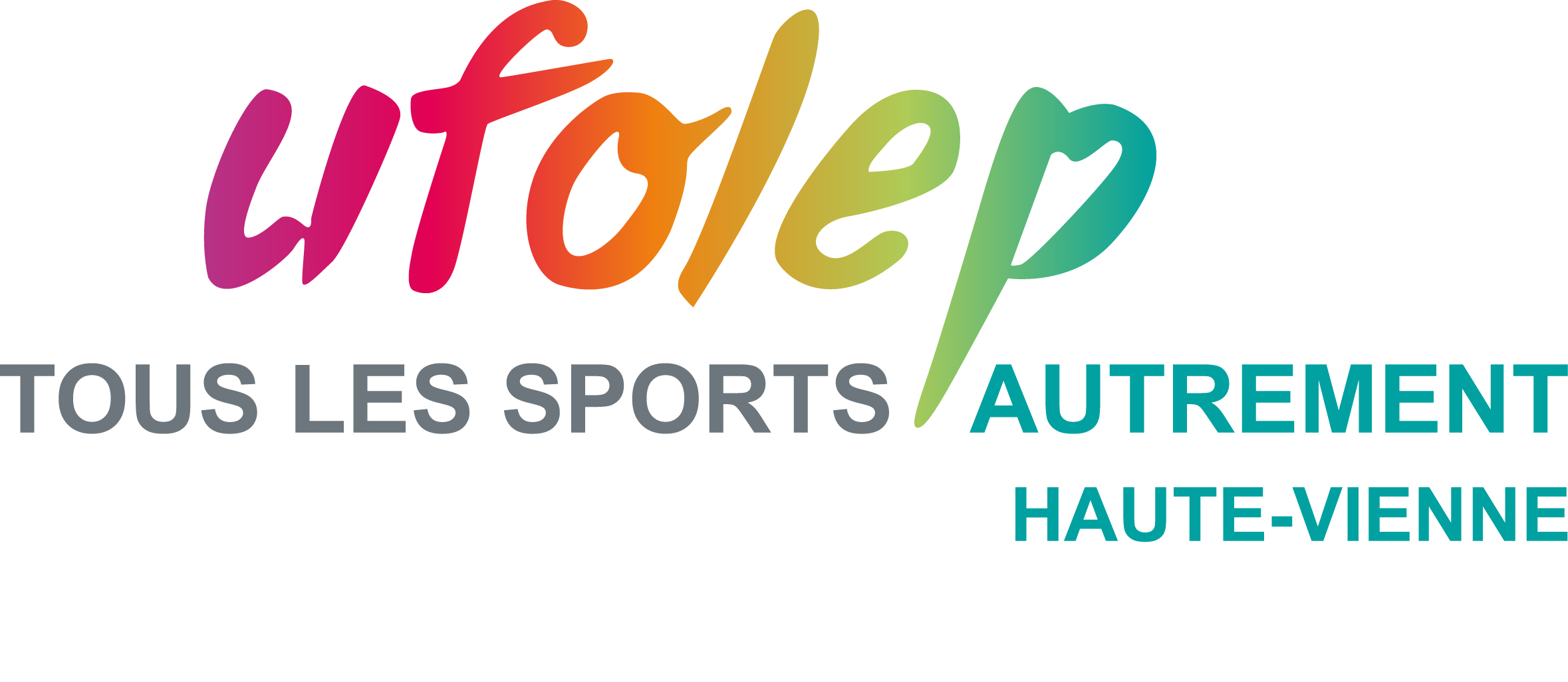 Manifestation CyclotourismeClub organisateur :							Date :Nom de la manifestation cyclotourisme :ParticipantNom :					Prénom :				Date de naissance :Sexe 	H :	F : 			CLUB : Vélo traditionnel (sans assistance) : 			Vélo à Assistance Electrique (VAE) : *Pour les enfants de moins de 16 ans :Nom du représentant légal : 				Prénom :			PORT DU CASQUE OBLIGATOIRESignature du participant 					Signature du représentant légal (enfant de moins de 16 ans)
					---------------------------------------------------------------------------------------------------------------------------------------------BULLETIN D’INSCRIPTION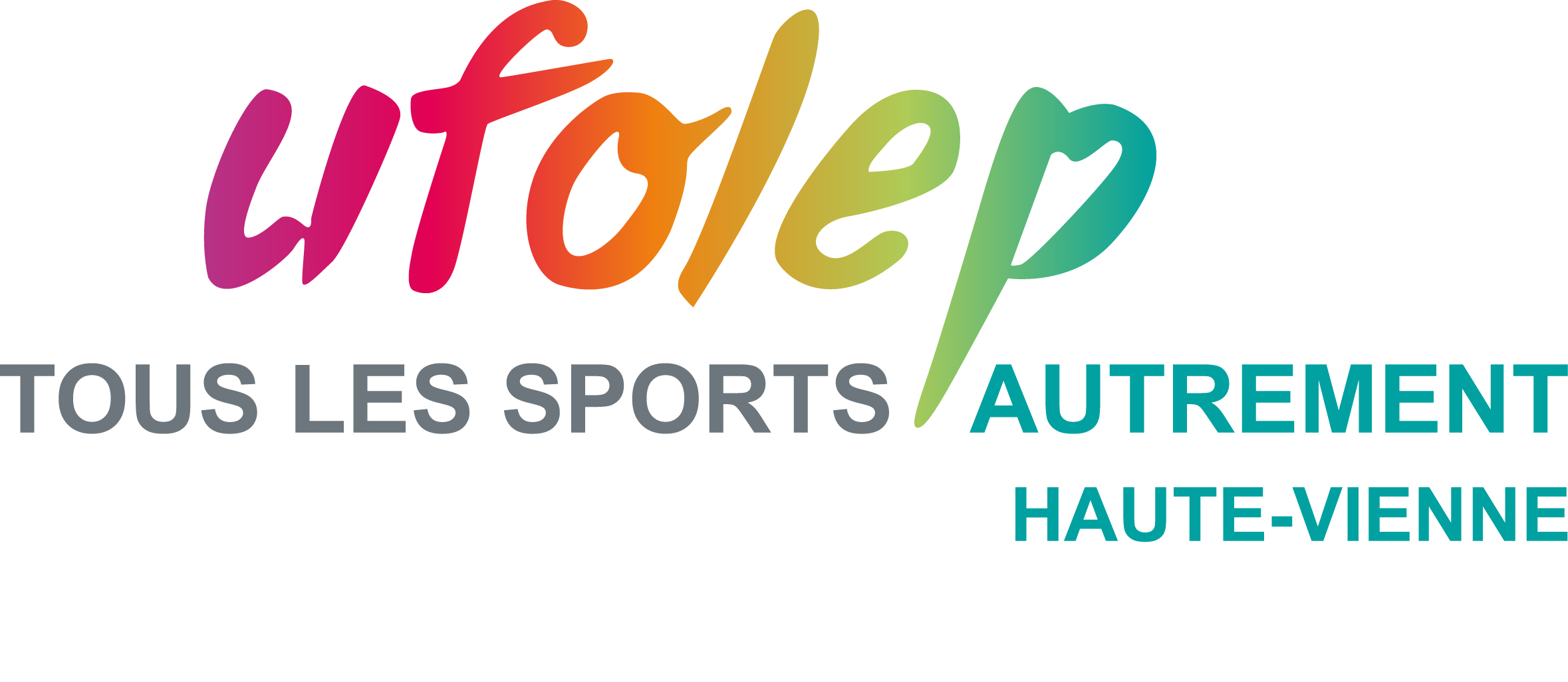 Manifestation CyclotourismeClub organisateur :							Date :Nom de la manifestation cyclotourisme :ParticipantNom :					Prénom :				Date de naissance :Sexe 	H :	F : 			CLUB :Vélo traditionnel (sans assistance) : 			Vélo à Assistance Electrique (VAE) : *Pour les enfants de moins de 16 ans :Nom du représentant légal : 				Prénom :			PORT DU CASQUE OBLIGATOIRESignature du participant 					Signature du représentant légal (enfant de moins de 16 ans)
					DistanceTarifCyclotourisme Circuit 1 kmLicencié UFOLEP4 €Circuit 2 kmLicencié Autre Fédération et Non-licencié6 €Circuit 3 kmMembre du Club Organisateur et Moins de 16 ansGratuitMarcheCircuit 1 kmDistanceTarifCyclotourisme Circuit 1 kmLicencié UFOLEP4 €Circuit 2 kmLicencié Autre Fédération et Non licencié 6 €Circuit 3 kmMembre du Club Organisateur et Moins de 16 ans GratuitMarcheCircuit 1 km